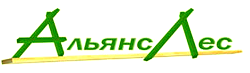 141407  Московская область, г. Химки, Куркинское шоссе, дом № 24, кв. 119 ИНН 5047179225, КПП 504701001, ОГРН 1165047050167.Реквизиты ООО «Альянс-Лес»Наименование поля расчетного документаРеквизитыПолучательОбщество с ограниченной ответственностью  «Альянс-Лес»Сокращенное названиеООО «Альянс-Лес»Юр. адрес141407  Московская область, г. Химки, Куркинское шоссе, дом № 24, кв. 119 ИНН/КПП5047179225/504701001ОГРН1165047050167Банк получателя1. ФИЛИАЛ "ЦЕНТРАЛЬНЫЙ" БАНКА ВТБ (ПАО) Г. МОСКВА2. АО "АЛЬФА-БАНК"«Сч. N» Получателя4070281060000024006240702810702810001945     «Сч. N»Банка получателя3010181014525000041130101810200000000593«БИК» Банка получателя044525411044525593Генеральный директорАмбарцумян Карапет ГайковичГлавный бухгалтерАмбарцумян Карапет ГайковичТелефон8 (495) 241-01-05